                     PREFEITURA MUNICIPAL DE BELÉM DO PIAUÍ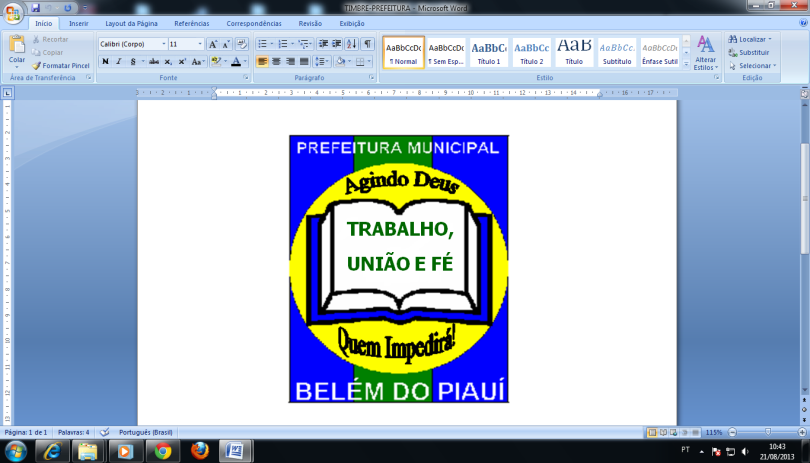                                        GABINETE DO PREFEITO                    Rua 14 de Dezembro nº 281– Fone(89) 3441-0028/0060                                 CNPJ n.º 01.612.560/0001-60                      E-MAIL: pmbelempi@bol.com.br – planejabelem@ig.com.br                                     CEP 64.678-000 – BELÉM DO PIAUÍ - PIAUÍDECRETO Nº 182, DE 14 DE MAIO DE 2018.DECLARA LUTO OFICIAL EM BELÉM DO PIAUÍ PELO FALECIMENTO DA SENHORA MARLEIDE FRANCISCA DE MACEDO, EX-CONSELHEIRA TUTELAR.O PREFEITO MUNICIPAL DE BELÉM DO PIAUÍ, Estado do Piauí, no uso das atribuições que lhe confere a Lei Orgânica Municipal.CONSIDERANDO o falecimento da ex-conselheira tutelar deste município, Senhora Marleide Francisca de Macedo; CONSIDERANDO os preciosos trabalhos dedicados à comunidade belenense no decorrer de sua vida como cidadã e Conselheira Tutelar; CONSIDERANDO o consternamento geral da comunidade belenense e o sentimento de solidariedade, dor e saudade que emerge pela perda prematura de uma cidadã exemplar em todos os atos praticados em vida.CONSIDERANDO, finalmente, que é dever do Poder Público belenense render justas homenagens àqueles que com o seu trabalho, seu exemplo e sua dedicação, contribuíram para o bem-estar da Coletividade,DECRETA:Art. 1º Luto Oficial no Município de Belém do Piauí, por 03 (três) dias contados desta data, pelo falecimento da Senhora MARLEIDE FRANCISCA DE MACEDO, que, em vida, prestou inestimáveis serviços ao município de BELÉM DO PIAUÍ-PI, tendo exercido o cargo de Conselheira Tutelar.Art. 2º Este decreto entra em vigor nesta data, devendo ser afixado no átrio do Poder Executivo, e publicado no órgão de imprensa oficial do Município.Gabinete do Prefeito Municipal de Belém do Piauí(PI), em 14/05/2018.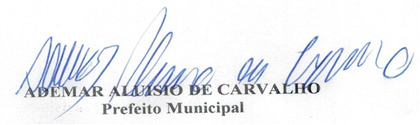 